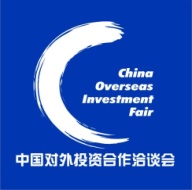     第十届中国对外投资合作洽谈会注册表　 请邮件或传真至组委会单位全称详细地址邮编联系人手机电话传真邮件网址参会方式[在确定的项目前□打√，并填写数量]□贵宾注册　　　　　　　　位　　　　　　　　　　位　　　　　　　　　　位　　　　　　　　　　位　　需要洽谈间 需要洽谈间 参会方式[在确定的项目前□打√，并填写数量]□签约仪式　　　　场次　　　　场次　　　　场次　　　　场次参会方式[在确定的项目前□打√，并填写数量]□论坛演讲　　　　　　　　位　　　　　　　　位　　　　　　　　位　　　　　　　　位□赞助合作□赞助合作级别级别级别参会方式[在确定的项目前□打√，并填写数量]□专场推介              小时              小时              小时              小时□项目洽谈□项目洽谈企业  分钟企业  分钟企业  分钟□小型会议              小时              小时              小时              小时□其他方式□其他方式□国内外金融机构一对一项目融资洽谈          位      分钟□国内外金融机构一对一项目融资洽谈          位      分钟□国内外金融机构一对一项目融资洽谈          位      分钟□国内外金融机构一对一项目融资洽谈          位      分钟□国内外金融机构一对一项目融资洽谈          位      分钟□国内外金融机构一对一项目融资洽谈          位      分钟□国内外金融机构一对一项目融资洽谈          位      分钟□国内外金融机构一对一项目融资洽谈          位      分钟□国内外金融机构一对一项目融资洽谈          位      分钟□国内外金融机构一对一项目融资洽谈          位      分钟参会人员[在身份一栏中注明贵宾］姓名单位单位单位单位单位单位职务职务身份参会人员[在身份一栏中注明贵宾］参会人员[在身份一栏中注明贵宾］参会人员[在身份一栏中注明贵宾］参会人员[在身份一栏中注明贵宾］参会人员[在身份一栏中注明贵宾］参会人员[在身份一栏中注明贵宾］备注中国对外投资合作洽谈会组委会地址：中国北京市月坛北街25号 1号楼 1630室   邮编：100834电话：+86-10-68391531、18511693935传真：+86-10-68391644邮箱：yhqu@codafair.org   网址：www.codafair.org中国对外投资合作洽谈会组委会地址：中国北京市月坛北街25号 1号楼 1630室   邮编：100834电话：+86-10-68391531、18511693935传真：+86-10-68391644邮箱：yhqu@codafair.org   网址：www.codafair.org中国对外投资合作洽谈会组委会地址：中国北京市月坛北街25号 1号楼 1630室   邮编：100834电话：+86-10-68391531、18511693935传真：+86-10-68391644邮箱：yhqu@codafair.org   网址：www.codafair.org中国对外投资合作洽谈会组委会地址：中国北京市月坛北街25号 1号楼 1630室   邮编：100834电话：+86-10-68391531、18511693935传真：+86-10-68391644邮箱：yhqu@codafair.org   网址：www.codafair.org中国对外投资合作洽谈会组委会地址：中国北京市月坛北街25号 1号楼 1630室   邮编：100834电话：+86-10-68391531、18511693935传真：+86-10-68391644邮箱：yhqu@codafair.org   网址：www.codafair.org中国对外投资合作洽谈会组委会地址：中国北京市月坛北街25号 1号楼 1630室   邮编：100834电话：+86-10-68391531、18511693935传真：+86-10-68391644邮箱：yhqu@codafair.org   网址：www.codafair.org中国对外投资合作洽谈会组委会地址：中国北京市月坛北街25号 1号楼 1630室   邮编：100834电话：+86-10-68391531、18511693935传真：+86-10-68391644邮箱：yhqu@codafair.org   网址：www.codafair.org中国对外投资合作洽谈会组委会地址：中国北京市月坛北街25号 1号楼 1630室   邮编：100834电话：+86-10-68391531、18511693935传真：+86-10-68391644邮箱：yhqu@codafair.org   网址：www.codafair.org中国对外投资合作洽谈会组委会地址：中国北京市月坛北街25号 1号楼 1630室   邮编：100834电话：+86-10-68391531、18511693935传真：+86-10-68391644邮箱：yhqu@codafair.org   网址：www.codafair.org中国对外投资合作洽谈会组委会地址：中国北京市月坛北街25号 1号楼 1630室   邮编：100834电话：+86-10-68391531、18511693935传真：+86-10-68391644邮箱：yhqu@codafair.org   网址：www.codafair.org中国对外投资合作洽谈会组委会地址：中国北京市月坛北街25号 1号楼 1630室   邮编：100834电话：+86-10-68391531、18511693935传真：+86-10-68391644邮箱：yhqu@codafair.org   网址：www.codafair.org